Муниципальное бюджетное общеобразовательное учреждение«Средняя школа №2»города Велижа Смоленской области Методическая разработка  урока по литературе в 9 классе «Чем жив человек»(Урок-размышление по рассказу М. А. Шолохова «Судьба человека»)
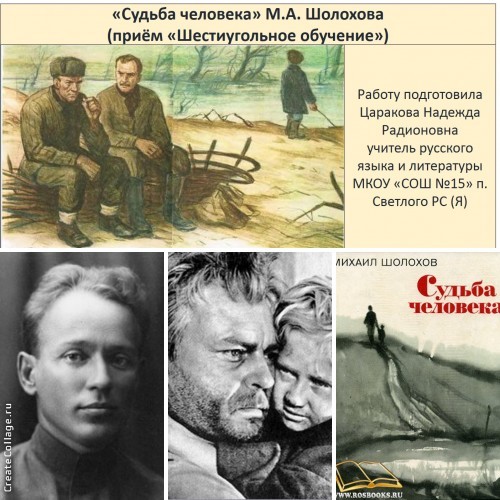 Подготовила: Сергеева Светлана Николаевна,учитель русского языка и литературыВелиж- 2024 

Цель: помочь учащимся осмыслить идейно-художественное содержание рассказа, его глубокую нравственную сущность; прочувствовать эмоциональную атмосферу рассказа, задуматься о вечных нравственных ценностях.Задачи:обучающие: дать представление о личности М.А. Шолохова и его произведениях; показать значение образа героя рассказа "Судьба человека"; развивающие: развивать навыки анализа текста, умение выбирать главное, обобщать; воспитывающие: воспитывать в детях уважение к подвигу солдата Великой Отечественной войны, к героическому прошлому своей страны.Планируемые результаты:Предметные: познакомить с  рассказом М.А Шолохова «Судьба человека», способствовать развитию речи учащихся,  отрабатывать навыки выразительного чтения.  монологического и диалогического высказывания.Познавательные УУД:  поиск и выделение необходимой информации, осознанное и произвольное построение  речевого высказывания в устной форме, свободная ориентация и восприятие текста художественного произведения, смысловое чтение; содействие  развитию мыслительных операций: сравнение, анализ, синтез, обобщение, систематизация. Помощь в развитии  творческого воображения, познавательной активности, интеллектуальных способностей.Личностные УУД:  самоопределение, стремление к речевому самосовершенствованию; нравственно-этическая ориентация, способность к самооценке своих действий, поступков; развитие   умения отстаивать свою точку зрения, противостоять злу, учить состраданию и взимопомощи, развивать чувство патриотизма.Регулятивные УУД:  целеполагание, планирование, саморегуляция, выделение и осознание обучающимися того, что уже усвоено и что еще нужно усвоить.Коммуникативные УУД: планирование  учебного сотрудничества с учителем и сверстниками, соблюдение правил речевого поведения, умение с достаточной полнотой выражать мысли в соответствии с задачами и условиями коммуникацииМетодическое оборудование: портрет М.А. Шолохова, репродукции к рассказу «Судьба человека», словарь С.И. Ожегова, видеокадры фильма «Судьба человека».Опережающее задание: прочитать рассказ «Судьба человека», подготовить сообщения.Методы обучения: словесные (аналитическая беседа), наглядные (репродукции, кадры видеофильма), практические (работа с текстом).Приемы: беседа, прослушивание музыкальных произведений о войне, анализ эпизодов, выразительное чтение текста, просмотр отрывка из кинофильма С. Бондарчука «Судьба человека», выразительное чтение наизусть стихов.Оборудование: мультимедийный проектор, музыкальный центр, презентация, кинофильм  С. Бондарчука «Судьба человека», иллюстрации к рассказу.Музыкальное сопровождение: просмотр музыкального ролика «От героев былых времен», музыка из фильма «Грозовые ворота».
ХОД УРОКАХод урокаI.Организационный момент- Ребята, сегодняшний урок я хочу начать словами Николая Матвеевича Грибачева, которые и станут эпиграфом нашего занятия. А звучат они так:Вставал вопрос в любые времена-
Что жизнь такое? Для чего она?
Сто мудрецов на то ответ искали:
У звезд, богов, земли, воды, огня.
А что известно? То же, что вначале -
На старой тайне старая броня.
Так, может, надо подойти иначе
К известно не решаемой задаче
И суть в другом аспекте изложить-
Раз есть она, то как её прожить?(Музыка из фильма «Грозовые ворота»)II. Мотивация учебной деятельности (просмотр видеоролика «От героев былых времен»)Сообщение темы, формулирование целей урока учащимися.   	Работа в тетрадях: запись темы, эпиграфа.III. Вступительное слово учителя.Родина подобна огромному дереву, на котором не сосчитать листьев. И всё, что мы делаем доброго, прибавляет силы ему. Но не всякое дерево имеет корни. Без корней его повалил бы даже несильный ветер. Корни питают дерево, связывают его с землёй. Корни — это, чем мы жили вчера, год назад, сто, тысячу лет назад. Это наша история. На сегодняшнем нашем уроке мы обратимся к одному из самых важных событий в истории нашей Родины. Это Великая Отечественная война.Только беззаветная преданность и любовь к Отечеству позволила нашему народу победить в той страшной войне. Мы посмотрим на неё глазами Михаила Александровича Шолохова. И поможет нам в этом его рассказ “Судьба человека”. Проследив жизненный путь Андрея Соколова, Главного героя рассказа, мы не только узнаем о его судьбе, но и постараемся ответить на вопрос о том, что значила для него Родина, и, надеюсь, научимся у него беззаветно любить свою Отчизну так же прямо, открыто и беззаветно.IV. Основная часть урока. Работа с текстом рассказа М. А. Шолохова «Судьба человека».1. История создания произведения.(Сообщение, подготовленное учеником).В первый послевоенный год на охоте с Шолоховым произошёл такой случай. Был большой весенний паводок. Шолохов сидел около плетня у речной переправы, отдыхал. К нему подошёл мужчина с мальчиком, принял его по одежде и рукам в мазуте за «своего брата-шофёра», рассказал о тягостной судьбе. Она взволновала Шолохова. Тогда же он задумал написать рассказ. Но только через 10 лет обратился к этому сюжету и за неделю написал «Судьбу человека». В 1956 году, под самый Новый год, «Правда» напечатала начало рассказа. А 1 января 1957 года — его окончание. Это стало событием в жизни страны. Потоком шли читательские письма в редакцию, на радио, в станицу Вешенскую.Слово учителя.
Действительно, во все времена человек спрашивал себя: « Что такое жизнь, что такое судьба, для чего я родился? Как прожить жизнь? Что такое судьба человека?»Наверное, такими вопросами задавался и известный писатель ХХ века М.А. Шолохов, такую проблему разрешал и в своих произведениях. И одно из них - рассказ «Судьба человека». Сегодня нам с вами предстоит поговорить о личности Шолохова и о его рассказе. 
Вся жизнь писателя - это великий подвиг. Шолохов принадлежит к числу тех писателей, которые видят для себя высшую честь и высшую свободу в ничем не стесняемой возможности служить своим пером народу. О своей самой сокровенной писательской цели он говорил так: «Я видел и вижу свою задачу как писателя в том, чтобы всем, что написал и напишу, отдать поклон этому народу-труженику, народу-строителю, народу-герою» (эпиграф) + (На экране) 
Список званий и наград Шолохова говорит о значительности фигуры писателя не только в русской, но и в мировой культуре. Он автор «Донских рассказов», рассказов «Нахаленок», «Судьба человека» и др., романов «Тихий Дон», «Поднятая целина», «Они сражались за Родину». Шолохов - лауреат Нобелевской премии (1965).
  Работа над рассказом 
Слово учителя.
- Итак, сегодня мы говорим с вами об одном из самых замечательных и проникновенных рассказов Шолохова – «Судьба человека». В нём поразительно ярко нарисована человеческая судьба, полная горчайшего драматизма, раскрыты существенные черты русского национального характера. 
-Мы видим с вами, ребята, что воспринимали этот рассказ по-разному, что о нем спорили. Это и является доказательством тому, что равнодушных читателей у него не было, потому что проблема этого произведения близка каждому. «У нас почти каждая семья пришла к концу войны с потерями. Вот я думаю: сколько надо было иметь сил, чтобы начать всё сызнова… Я видел эти дотла сожжённые станицы, хутора, сёла, деревни, города, видел опустошение, безлюдье», - говорил писатель. 
-И не только видел, но и в тяжкие дни Великой Отечественной войны сам воевал с заклятым врагом не только писательским пером, но и боевым солдатским штыком.
-Так вот об этой трагедии нашего народа в годы войны, о бедствиях и страданиях, выпавших на долю русского человека, рассказывает нам автор.
-Давайте обратимся к содержанию рассказа
- Так в чём же смысл популярности этого произведения? Чем этот рассказ привлёк внимание многих читателей? О чём он?(ответы учащихся).- От кого мы узнаём о судьбе Андрея Соколова?(О судьбе Андрея Соколова мы узнаём от него самого. Он рассказывает историю своей жизни автору, с которым встретился случайно на переправе).- А весь ли рассказ ведётся от лица главного героя?(Нет. В начале и в конце рассказа повествование ведётся от лица автора).- В чём своеобразие композиции рассказа?
-Что вы можете сказать о композиции этого произведения? Для чего это нужно было автору?Рассказ имеет кольцевую композицию: он начинается со встречи автора со случайными попутчиками — Андреем Соколовым и Ванюшкой — и завершается расставанием с этими людьми, ставшими автору близкими и дорогими. В центральной части произведения повествование ведётся от имени главного героя, что позволяет не только проследить за событиями его жизни, но и увидеть их его глазами, осмыслить его собственную оценку совершённых им поступков, понять его переживания.
- В небольшом рассказе Шолохова прослеживается вся жизнь, вся судьба героя, «простого советского человека». Каковы же основные вехи судьбы А.Соколова? Что помогло герою выстоять? 
(учащиеся  называют основные вехи судьбы героя)
1. Довоенная жизнь;
2.Уход на фронт и прощание с семьёй;
3. Плен;
4. Гибель семьи;
5.Встреча с Ванюшкой, ставшим герою сыном;6Довоенная жизнь.
- Какой была довоенная жизнь А.Соколова? (текст)
- Как Шолохов рисует жизнь героя до войны? (выделяет наиболее важное в жизни, создаёт обобщённые картины: «Придешь с работы…», «Приходилось выпивать… , такие кренделя выписываешь…»Отобранными штрихами и чёрточками рассказывает об изменениях в жизни героя: «Вскорости у нас дети пошли»; «В двадцать девятом завлекли меня машины. Изучил автодело, сел за баранку на грузовой» и т.д. Глаголы, в основном, прошедшего времени. 
- А почему именно так? (да потому что это простое человеческое счастье, и А. Соколов был счастлив; был счастлив в прошлом. Перед нами эпический план изображения)
Уход на фронт и прощание с семьёй
- Война катастрофически изменила жизнь Соколова. Обратите внимание, как писатель говорит об этом? (А тут вот она, война.)
- Чем эта фраза отличается от предыдущих? (Внезапность, трагичность, прошедшее время уступает место художественному настоящему времени. Эпический план изображения переходит в драматический)
- Найдите в тексте самые яркие, проникновенные строчки, рассказывающие о прощании Соколова с семьёй.
- В каких словах скорбная высокая лирическая нота звучит как заклинание? Помирать буду, а не прощу себе, что тогда её оттолкнул!..V. Анализ эпизода встречи автора с героями произведения.
Плен 
- Судьба избрала для Соколова самый горький вид испытаний - фашистский плен. 
- Как Соколов попал в плен? (текст)
- Как ведёт себя герой? (В безмерно тяжких условиях он проявил недюжинное самообладание, высокое чувство собственного достоинства)
- В А. Соколове отразилась одна из лучших черт русского народа - всегдашняя и скорая готовность к защите Родины, понимание святой правоты борьбы народа против лютого врага. Для него противоестественна война, но если она началась, если враг напал на родную страну, то в такое время он не мыслит для себя иной доли, кроме солдатской службы.
- В каком эпизоде мы видим, что наш герой верен совести, чести и долгу русского солдата? (сцена убийства предателя, который хотел выдать немцам своего командира)
- Почему Соколов решается на побег? (целеустремлённый, мужественный человек, настоящий мужчина)
- Несокрушимая нравственная сила, исключительное мужество, твердость духа помогли Соколову победить в начатой Мюллером игре. Давайте понаблюдаем за этой сценой и подумаем над вопросом: в чём символическое значение этого эпизода? (тест или рассказ, или фильм) (Сцена с комендантом Мюллером имеет символическое значение. Поведение Соколова олицетворяет несломленность духа русского народа, непобедимость его воли, его свободолюбивых устремлений. Русская нация стала непреодолимым препятствием на пути фашистов к желанной победе.)
- А о чём говорит тот момент, когда наш герой приносит изголодавшимся товарищам буханку хлеба и кусок сала? (Чувство товарищества заставляет его в критическую минуту забыть о себе и сделать всё возможное, чтобы помочь людям. Ведь стойкость, дух товарищества, преданность отечеству - эти качества издавна присущи были русскому солдату.)
Гибель семьи
- Ещё одно испытание - гибель семьи.
- Что помогло пережить, вынести всё это? (И на войне, и в мирной жизни Соколов руководствуется непреложным для себя принципом поведения: «На то ты и мужчина, на то ты и солдат, чтобы всё вытерпеть, всё снести, если к этому нужда позвала». Эта фраза - лейтмотив произведения (ведущий мотив, господствующее настроение), схватывает одну из важнейших сторон его содержания. Шолохов, раздумывая об Отечественной войне, подчёркивал, что «жертвы, принесённые во имя спасения Родины, не убавили наших сил, а горечь незабываемых утрат не принизила нашего духа».)(выразительное чтение эпизода)- Мы узнаём, что мужчина идёт с мальчиком. Что заинтересовало автора в этой паре? (В одежде мальчика всё выдаёт материнскую заботу, а мужчина выглядит неухожено).- Глаза. «Глаза словно, присыпанные пеплом, наполненные такой неизбывной тоской, что в них даже трудно смотреть».- Глаза — это зеркало души. Что можно сказать о нашем герое? Почему у него именно такие глаза?(Автору «стало не по себе» от таких глаз. Они явно говорили о нелёгкой, трагической жизни его собеседника, который решил рассказать о себе своему «брату-шофёру». Давайте и мы с вами проследим за судьбой Андрея Соколова вслед за Шолоховым).Анализ эпизода в церкви.-Какие варианты человеческого поведения изображает Шолохов в этой сцене (солдат — христианин, Крыжнёв, взводный, доктор)? Какая позиция ближе Соколову?(В эпизоде в церкви Шолохов раскрывает возможные типы человеческого поведения в бесчеловеческих обстоятельствах. Разные персонажи здесь воплощают разные жизненные позиции. Но только позиция доктора, «который и в плену и в потёмках своё великое дело делал», вызывает у Соколова искреннее уважение и восхищение. В любых условиях оставаться самим собой, не изменить своему долгу — это и позиция самого Соколова. Ни покорности, ни противопоставления своей жизни чужим герой не приемлет. Потому и решается он убить Крыжнёва, чтобы спасти взводного. Нелегко даётся Соколову убийство, тем более убийство своего. Тяжко у него на душе. Но не может он допустить, чтобы один человек спасал себе жизнь ценой гибели другого, ибо только в единении людей он видит спасении).Слово учителя.- Что пришлось пережить Соколову после бегства из плена?- Как автор раскрывает душевное состояние героя, у которого война отнялавсё?(Самым страшным стала для Соколова потеря близких. Дважды он прерывает свой рассказ, и оба раза — когда вспоминает с погибшей жене и детях .Именно в этих местах Шолохов даёт выразительные портретные детали и ремарки: «Искоса взглянул я на рассказчика, но единой слезинки не увидел в его, словно бы в мёртвых, потухших глазах. Он сидел, понуро склонив голову, только большие, безвольно опущенные руки мелко дрожали, дрожал подбородок, дрожали твёрдые губы»; Рассказчик на минуту умолк, а потом сказал уже другим, прерывистым голосом: «Давай, браток, перекурим, а то меня что-то удушье давит». Сколь велика, должна быть боль, которую испытывает этот человек, если он, не раз, глядевший в лицо смерти, никогда не пасовавший перед противником, говорит: «За что же ты, жизнь, так покалечила? За что так исказнила?”»Сердце героя «окаменело от горя» на столько, что даже плакать он не способен, хотя слёзы, может быть, и принесли бы ему облегчение («...А мои невыплаканные слёзы, видно, на сердце засохли.»)- Всё отняла война у Соколова. Нет семьи, дом уничтожен. Родной город стал чужим. И отправился он куда глаза глядят, в Урюпинск, с засохшим сердцем, одинокий.VI. Просмотр отрывка из кинофильма С. Бондарчука «Судьба человека». Встреча Соколова с Ванюшкой.(Анализ эпизода).- Почему Соколов решается усыновить Ванюшку? Что общего в их судьбе?- После встречи с мальчишкой, у которого « глазёнки — как звёздочка после дождя», у Соколова «сердце отходит, становится мягче», «на душе стало легко и как-то светло». Как видите, отогрел. Ваня сердце Андрея Соколова, его жизнь вновь обрела смысл.Итак. Ваня нашёл отца, а Андрей Соколов нашёл сына. Оба обрели семью. Куда они идут и зачем? (Они идут в Кашарский район. Там Соколова ждёт работа, а Ванюшку — школа).
- Реализация индивидуального задания
(Народ часто слово «вытерпеть» употреблял в значении «преодолеть». В толковом словаре Даля слово «терпеть» определяется как «крепиться», «мужаться», «держаться», «стоять не изнемогая», «не унывая». Эти слова в устах А.Соколова не означают безропотности, покорности. Это слова настоящего мужчины, солдата, мужественного и сильного. Слово «вытерпеть» - ключевое, дополненное сначала словом «снести», затем – «преодолеть».)
- Но не только вытерпеть, но и суметь сохранить доброе, чуткое сердце, способность подарить любовь и ласку людям. 
- Как вы думаете, почему Шолохов, рассказывая о судьбе русского солдата Соколова, назвал своё произведение «Судьба человека», а не «Судьба солдата»? (Жизнь человека. Судьба. Родина. В образе простого русского человека, каких миллионы, солдата Андрея Соколова, Шолохов раскрывает трагедию всего нашего народа, его бедствия и страдания. В этом обобщённость, собирательность образа Соколова. Перед нами предстаёт не просто история жизни солдата, а судьба человека, воплотившего в себе типические черты национального русского характера; в самой биографии героя совместились черты, свойственные  не одному какому - либо социальному слою, но - народу. Поэтому и рассказ называется не «Судьба солдата», а «Судьба человека»).
- Эта страшная война принесла много горя практически в каждую семью. Мы не должны забывать об этом. Закончить наш урок мне хочется стихотворением, которое сочинила Маша Дегелевич. В нём она выразила своё видение войны. 
VII. Подведение итогов.Любовь к Родине — это не отвлечённое понятие, У этой любви есть основа: семья, дом, школа, место, где ты родился. Вот с чего начинается Родина. И даже если судьба отбирает самое дорогое, достоинство и любовь к своему народу помогут обрести всё заново.Если вы воспитали в себе человеческое достоинство, оно поможет вам в любых ситуациях сохранить человека. И тогда уже после мировых катаклизмов по весенней русской земле навстречу Будущему будут шагать русский человек несгибаемой воли и маленький мальчик с символичным русским именем Иван. А за ними вслед пойдёт весь русский народ, вся Россия.VIII. РефлексияУ Вас на партах лежат звездочки разного цвета. Если урок оставил равнодушным, крепите желтые звездочки. Заставил задуматься о жизни и судьбе человека - зеленые звездочки. Понравился – синие.
IX.Домашнее задание. - Вспомните содержание рассказа и при помощи шестигранников, на которых помещены фрагменты из текста, попытайтесь восстановить порядок действий в той последовательности, которая соответствует произведению. 
ИсточникиК/ф С. Бондарчука «Судьба человека» М., «Мосфильм» 1959.Бирюков Ф.Г. О подвиге народном: Жизнь и творчеств  М.А. Шолохова.- М.: Просвещение, 1999г.Видеоматериалы и сетевые видеосервисы  в работе  учителя: Практическое пособие/ (Е.В. Бурдюкова и др.  под ред. Я.С. Быховского). –  М. БИНОМ. Лаборатория  знаний. 2009.1.Организационный момент3 мин.2Мотивация2 мин.3.Вступительное слово учителя3 мин.4.Работа с текстом рассказа М. А. Шолохова “Судьба человека”.7 мин.5.Анализ эпизодов7 мин.6.Просмотр отрывка из кинофильма С. Бондарчука “Судьба человека”.7 мин.7.Подведение итогов урока5 мин.8Рефлексия2 мин.9.Выставление оценок за урок2 мин.10.Домашнее задание2 мин.